☀️Студенческие отряды Краснодарского края приглашают студентов на работу в Сочи и Анапу- выезжай работать и закрывать практику на трудовые объекты в составе лучших отрядов Краснодарского края и всей России;- становись быстрее, выше, сильнее других и покажи своё мастерство;- не только трудись, но и весело проводи время.⚡️Сейчас открывается набор на работу в парк аттракционов «Сочи-Парк» (г. Сочи), гостиничные комплексы «Азимут», «Сириус», «Богатырь», «Бархатные сезоны», «Сочи Парк Отель», «Лазурный берег» и горнолыжный курорт «Красная поляна» в городе Сочи. 👉🏻Все подробные условия можно прочитать в документе: https://disk.yandex.ru/i/Bv0VVaiWArhzsQПериод работы: 1 сентября – 30 октября 2023 г.Главными критериями трудоустройства являются:▪️возраст старше 18 лет;▪️очная форма обучения у студентов (для трудоустройства необходима обязательно справка об очном обучении)▪️желание!!❓По всем вопросам можно обращаться к Екатерине Сафоновой, номер телефона 8(961)588-51-89 (телеграмм или вотсап открыты и привязаны)👉🏻Заявку можно оставить по ссылке: https://forms.gle/4GQJFrcKGnKjrPiN7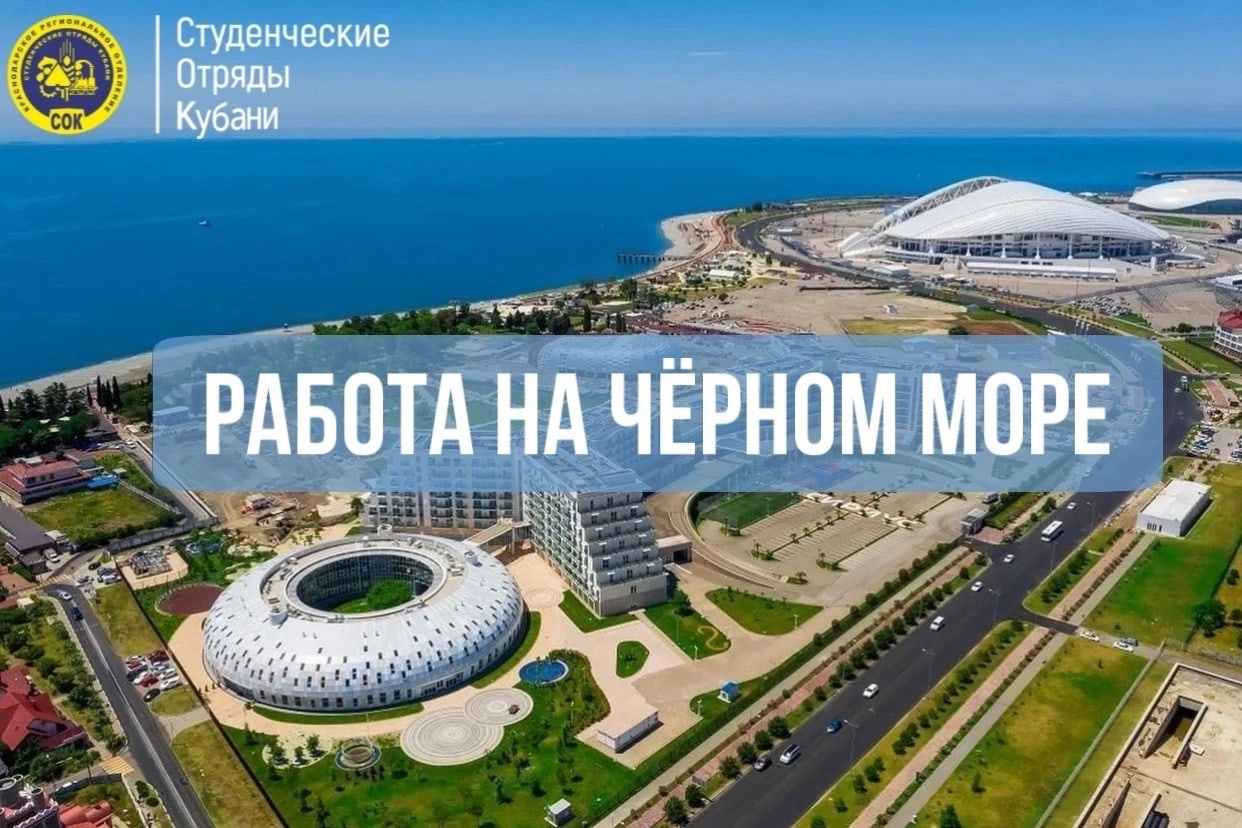 